Sum ‘Em UpGeometry Review ActivityDirections: In this activity, students are grouped in fours. Each student takes a card, and works the problem on the card. When all students in the group have their answers, they add them up, getting a group sum. Then, the group checks their sum with the teacher, if they are correct, they work on the next set of cards, if not, they work together to see where or which student in the group went wrong. This activity encourages peer tutoring. Each set of cards are leveled, helping differentiate instruction.

This could be used at the end of a lesson to check for understanding, or as a review before an assessment. This could be turned into a game - the first group to finish all of the cards wins! Answers:Set 1 (easy): 100, 1000, 13, 38 = 1151Set 2 (easy):  22, 1, 81, -8 = 96 Set 3 (moderate): No solution, 6, 1, 1 = 8Set 4 (moderate):  48, 0, -1, 4 = 51Set 5 (difficult):  0, 5, no solution, 2 = 7 Set 6 (difficult):  no solution, -14, 20, no solution = 6Set 7 (Simplify radicals): 48, -90, 120, 84 = 162Set 8 (Distance): 15, 5, 13, 5 = 38Set 9 (Midpoint): (10, 4); (11, 0); (7, 14); (-10, -5) = 31Set 10 (Pythagorean word problems): 25, 4, 42, 10 = 81EasyModerate Difficult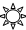 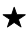 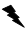 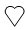 - - - - - - - - - - CUT HERE - - - - - - - - - -- - - - - - - - - - CUT HERE - - - - - - - - - -- - - - - - - - - - CUT HERE - - - - - - - - - -- - - - - - - - - - CUT HERE - - - - - - - - - -- - - - - - - - - - CUT HERE - - - - - - - - - -- - - - - - - - - - CUT HERE - - - - - - - - - -SimplifySimplifySimplifySimplify- - - - - - - - - - CUT HERE - - - - - - - - - -- - - - - - - - - - CUT HERE - - - - - - - - - -Find the distance between the following points:(10, 6) and (1, -6)Find the distance between the following points:(5, -1) and (2, -5)Find the distance between the following points:(3, -4) and (-2, 8)Find the distance between the following points:(1, -8) and (-2, -12)Find the endpoint (D) of line segment CD with C (2, -6) and midpoint M (6, -1)(Add both numbers for the sum)Find the endpoint (D) of line segment CD with C (3, -2) and midpoint M (7, -1)(Add both numbers for the sum)Find the endpoint (D) of line segment CD with C (-1, 0) and midpoint M (3, 7)(Add both numbers for the sum)Find the endpoint (D) of line segment CD with C (4, 1) and midpoint M (-3, -2)(Add both numbers for the sum)- - - - - - - - - - CUT HERE - - - - - - - - - -- - - - - - - - - - CUT HERE - - - - - - - - - -John leaves home to go to the movie theater. He walks 2 km north and then 3 km west. How far is John from the theater?(Round to the nearest whole number)The base of a ladder is placed 10 feet away from the base of the wall and the top of the ladder rests on the wall 23 feet above the ground. What is the length of this ladder?(Round to the nearest whole number)What is the diagonal length of a television with a width of 25.2 inches and a length of 33.6 inches?(Round to the nearest whole number)What is the approximate height of an equilateral triangle with side lengths of 12 cm.(Round to the nearest whole number)